Российская ФедерацияНовгородская область Крестецкий районАдминистрация  Новорахинского сельского поселенияПОСТАНОВЛЕНИЕот  06.02.2019  № 10 д. Новое РахиноО внесении изменений в  постановление Администрации Новорахинского сельского поселения от  01.12.2014 № 93  	В соответствии с постановлением Администрации Новорахинского  сельского поселения от 27.11.2013 № 116 «Об утверждении Порядка принятия решений о разработке муниципальных программ  Новорахинского сельского поселения, их формирования и реализации» ПОСТАНОВЛЯЮ:1.Внести изменения в постановление Администрации Новорахинского сельского поселения от  01.12.2014 № 93  «О муниципальной программе «Устойчивое развитие сельских территорий в Новорахинском сельском поселении на 2015-2021 годы» (далее-Программа):1.1.  В пункте 5 5 « Цели, задачи и целевые показатели муниципальной программы» Паспорта  Программы подпункт 2.6.6 изложить в редакции:	1.2. В приложении 2 Программы «Подпрограмма «Организация благоустройства территорий населенных пунктов Новорахинского сельского поселения» муниципальной программы Новорахинского сельского поселения «Устойчивое развитие сельских территорий в Новорахинском сельском поселении  на 2015-2021 годы »:	1) Подпункт 6.6  пункта 2 «Задачи и целевые показатели подпрограммы муниципальной программы» изложить в редакции:	3) В  Мероприятиях подпрограммы  «Организация благоустройства территорий населенных пунктов  Новорахинского сельского поселения»:а) подпункт 1.1  изложить в редакции:б) дополнить подпунктом 6.12 следующего содержания:2.Опубликовать постановление в муниципальной газете «Новорахинские вести» и разместить на официальном сайте  Администрации Новорахинского сельского поселения в информационно –телекоммуникационной сети «Интернет»Глава администрации	Г.Н. Григорьев		__________________________________________________________________________________________________________________________________________________________________________________________________________________________________________________________________________Российская ФедерацияНовгородская область Крестецкий районАдминистрация  Новорахинского сельского поселенияПОСТАНОВЛЕНИЕот 06.02.2019 № 11д. Новое РахиноОб утратившими силуВ соответствии с положениями статьи 7 Федерального закона от 27 июля 2010 года №210-ФЗ «Об организации предоставления государственных и муниципальных услуг», протоколом заседания Правительственной комиссии по проведению административной реформы от 08.11.2016 № 143, Администрация Новорахинского сельского поселения ПОСТАНОВЛЯЕТ:1.Постановления Администрации Новорахинского сельского поселения от 17.03.2014 № 26 «Об утверждении административного регламентапредоставления муниципальной услуги  «Выдача документов (справки о составе семьи,  копии финансово-лицевого счета, выписки из домовой книги»;от 14.03.2018 № 22 «О внесении изменений в  административный  регламентпредоставления муниципальной услуги  «Выдача документов (справки о составе семьи,  копии финансово-лицевого счета, выписки из домовой книги»признать утратившими силу с 01.01.2019 года. 2.Постановление вступает в силу с момента опубликования. 3. Опубликовать постановление в муниципальной газете «Новорахинские вести» и на официальном сайте Администрации Новорахинского сельского поселения в информационно-телекоммуникационной сети Интернет.Глава администрации		Г.Н. Григорьев________________________________________________________________Российская ФедерацияНовгородская область Крестецкий районАдминистрация  Новорахинского сельского поселенияПОСТАНОВЛЕНИЕот 06.02.2019  № 12д. Новое РахиноО внесении изменений в постановление Администрации Новорахинского сельского поселения от   01.02.2012  № 11 В соответствии с Федеральным законом от 27 июля 2010 года №210-ФЗ «Об организации предоставления государственных и муниципальных услуг», Администрации Новорахинского сельского поселенияПОСТАНОВЛЯЕТ:1.Внести  в постановление Администрации Новорахинского сельского поселения от   01.02.2012  № 11«Об утверждении административного регламента предоставления муниципальной услуги «Выдача выписки из похозяйственной книги, справок и иных документов»  (далее-Постановление) следующие изменения:1.1. В наименовании  Постановления: слова «справок и иных документов» заменить словами «журнала регистрации захоронений»;1.2.В пункте 1 Постановления слова справок и иных документов» заменить словами  журнала регистрации захоронений».1.3. В наименовании Административного регламента слова «справок и иных документов» заменить словами «журнала регистрации захоронений»;1.4. В пункте 1.1 раздела 1 Административного регламента слова «справок и иных документов» заменить словами «журнала регистрации захоронений»;1.5. В пункте 1.2  раздела 1 Административного регламента слова «справок и иных документов» заменить словами «журнала регистрации захоронений»;1.6. В пункте 2.1  раздела II Административного регламента слова «справок и иных документов» заменить словами «журнала регистрации захоронений»;1.7.  В пункте 2.3  раздела II Административного регламента слова «справок и иных документов» заменить словами «журнала регистрации захоронений»;1.8. В пункте 2.3  раздела II Административного регламента слова «30.12.2010 № RU535063052010002» исключить;1.9. Пункт  2.6.2 раздела II Административного регламента изложить в редакции: «2.6.2.Для принятия решения о предоставлении муниципальной услуги в Администрацию поселения заявителем представляются следующие документы:а) для физического лица:заявление (Приложение № 2 к настоящему Административному регламенту);б) для юридического лица:заявление (Приложение № 2 к настоящему Административному регламенту);            в) документ, удостоверяющий личность заявителя (представителя заявителя);            г) документ, удостоверяющий полномочия представителя заявителя (доверенность)»;1.10. Абзац 3 подпункта 5.1.1 пункта 5.1раздела V изложить в редакции:«3) требование у заявителя документов, или информации либо осуществления действий, представление или осуществление которых не предусмотрено нормативными правовыми актами Российской Федерации, нормативными правовыми актами Новгородской области, муниципальными правовыми актами для предоставления муниципальной услуги»;1.11. Подпункт 5.1.1 пункта 5.1  раздела V дополнить абзацами 8, 9, 10 в редакции:«8) нарушение срока или порядка выдачи документов по результатам предоставления муниципальной услуги;9) приостановление предоставления муниципальной услуги, если основания приостановления не предусмотрены федеральными законами и принятыми в соответствии с ними иными нормативными правовыми актами Российской Федерации, законами и иными нормативными правовыми актами Новгородской области, муниципальными правовыми актами. 10) требование у заявителя при предоставлении муниципальной услуги документов или информации, отсутствие и (или) недостоверность которых не указывались при первоначальном отказе в приеме документов, необходимых для предоставления муниципальной услуги, либо в предоставлении муниципальной услуги, за исключением случаев, предусмотренных пунктом 4 части 1 статьи 7 Федерального закона 210-ФЗ»; 1.11.В приложении 2 к Административному регламенту слова «справок и иных документов» заменить словами «журнала регистрации захоронений»;1.12. В приложении  3 к Административному регламенту слова «справок и иных документов» заменить словами «журнала регистрации захоронений».2.Постановление вступает в силу с момента опубликования.3. Опубликовать постановление в муниципальной газете «Новорахинские вести» и на официальном сайте Администрации Новорахинского сельского    поселения в информационно-телекоммуникационной сети Интернет.Глава администрации		Г.Н. Григорьев_________________________________________________________________________________________________________________________________________________________________________________________________________________________________________________________Муниципальная газета              ПЯТНИЦА  8  ФЕВРАЛЯ   2019   года                                       № 3 (223)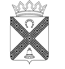 Н о в о р а х и н с к и е          вести№ п/пЦели, задачи муниципальной  программы, наименование и  единица измерения целевого показателяЗначения целевого показателя по годамЗначения целевого показателя по годамЗначения целевого показателя по годамЗначения целевого показателя по годамЗначения целевого показателя по годамЗначения целевого показателя по годамЗначения целевого показателя по годам№ п/пЦели, задачи муниципальной  программы, наименование и  единица измерения целевого показателя20152016201720182019202020211234567892.6.6.. Количество реализованных  проектов местных инициатив граждан по ограждению гражданского кладбища, расположенного на территории ТОС Локотской»  шт.1№ ппЗадачи подпрограммы, наименование и единицы измерения целевого показателяЗначение целевого показателя по годамЗначение целевого показателя по годамЗначение целевого показателя по годамЗначение целевого показателя по годамЗначение целевого показателя по годамЗначение целевого показателя по годамЗначение целевого показателя по годам№ ппЗадачи подпрограммы, наименование и единицы измерения целевого показателя20152016201720182019202020211234567896.6Количество реализованных  проектов местных инициатив граждан по ограждению гражданского кладбища, расположенного на территории ТОС Локотской»  шт.1№  
п/пНаименование    мероприятияИспол-нительСрок 
реализ-ацииСрок 
реализ-ацииЦелевой пока-затель (номер целевого показателя из паспорта подпрограммы)Источник
финансированияОбъем финансирования по годам (тыс. руб.):Объем финансирования по годам (тыс. руб.):Объем финансирования по годам (тыс. руб.):Объем финансирования по годам (тыс. руб.):Объем финансирования по годам (тыс. руб.):Объем финансирования по годам (тыс. руб.):Объем финансирования по годам (тыс. руб.):Объем финансирования по годам (тыс. руб.):Объем финансирования по годам (тыс. руб.):Объем финансирования по годам (тыс. руб.):№  
п/пНаименование    мероприятияИспол-нительСрок 
реализ-ацииСрок 
реализ-ацииЦелевой пока-затель (номер целевого показателя из паспорта подпрограммы)Источник
финансирования201520162016201720172018201820192020202112344567889910101112131.Задача 1: Уборка и озеленение территории Новорахинского сельского поселенияЗадача 1: Уборка и озеленение территории Новорахинского сельского поселенияЗадача 1: Уборка и озеленение территории Новорахинского сельского поселенияЗадача 1: Уборка и озеленение территории Новорахинского сельского поселенияЗадача 1: Уборка и озеленение территории Новорахинского сельского поселенияЗадача 1: Уборка и озеленение территории Новорахинского сельского поселенияЗадача 1: Уборка и озеленение территории Новорахинского сельского поселенияЗадача 1: Уборка и озеленение территории Новорахинского сельского поселенияЗадача 1: Уборка и озеленение территории Новорахинского сельского поселенияЗадача 1: Уборка и озеленение территории Новорахинского сельского поселенияЗадача 1: Уборка и озеленение территории Новорахинского сельского поселенияЗадача 1: Уборка и озеленение территории Новорахинского сельского поселенияЗадача 1: Уборка и озеленение территории Новорахинского сельского поселенияЗадача 1: Уборка и озеленение территории Новорахинского сельского поселенияЗадача 1: Уборка и озеленение территории Новорахинского сельского поселенияЗадача 1: Уборка и озеленение территории Новорахинского сельского поселения1.1.Ремонт  элементов благоустройстваАдминистрация поселенияАдминистрация поселения2015-2021 2.1.1Бюджет поселения6671,871,8167,63137,81490,8495,8№  
п/пНаименование    мероприятияИспол-нительСрок 
реализацииЦелевой пока-затель (номер целевого показателя из паспорта подпрограммы)Источник
финансированияОбъем финансирования по годам (тыс. руб.):Объем финансирования по годам (тыс. руб.):Объем финансирования по годам (тыс. руб.):Объем финансирования по годам (тыс. руб.):Объем финансирования по годам (тыс. руб.):Объем финансирования по годам (тыс. руб.):Объем финансирования по годам (тыс. руб.):№  
п/пНаименование    мероприятияИспол-нительСрок 
реализацииЦелевой пока-затель (номер целевого показателя из паспорта подпрограммы)Источник
финансирования2015201620172018201920202021123456789101112136.12.Софинансирова-ние субсидии  бюджетам городских и сельских  поселений на реализацию проектов местных инициатив граждан по ограждению гражданского кладбища, расположенного на территории ТОС Локотской» Администрация поселения20192.6.6.Бюджет поселения15,02          Новорахинские вести              пятница 8 февраля 2019  № 3       2Муниципальная газета   «Новорахинские вести»Учредитель:Совет депутатов Новорахинского сельского поселения Крестецкого муниципального района Новгородской областисоучредитель:Администрация Новорахинского сельского поселения Крестецкого муниципального района Новгородской области175450 Новгородская область Крестецкий районд. Новое Рахино. д.26.адрес  издателя и редакции:175450 Новгородская область Крестецкий районд. Новое Рахино. д.26телефон: (8 81659) 51-236,факс (8-81659) 51-295adm-novrahino@mail.ruГлавный редактор Г.Н. ГригорьевВерстка, дизайнС.В. СерёгинаГазета выходит по мере необходимости.тираж  35 экз.подписано в печать  08 .02.2019по графику ( 12.00), по факту (12.00)Газета отпечатана в Администрации Новорахинского сельского поселения Крестецкого района Новгородской областицена « бесплатно»ответственность за достоверность информации и её соответствие правовым нормам действующего законодательства несёт орган, принявший документ